Christmas Sugar Cookies Day 1 & 2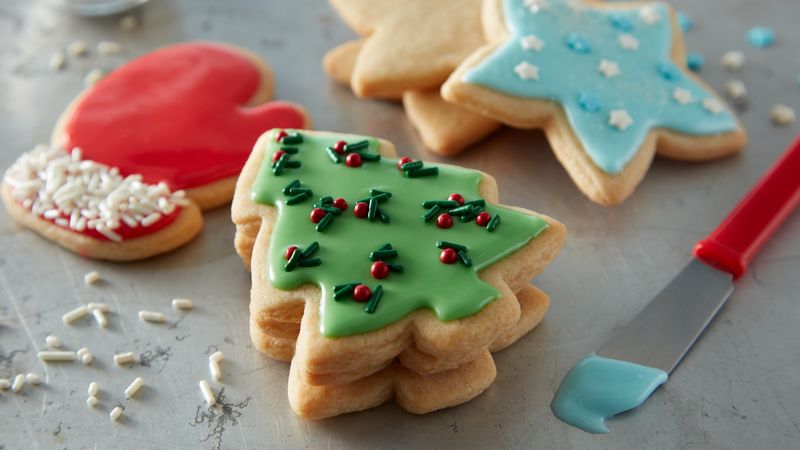 Day 1:Using your stand mixer, cream together butter and sugar until smooth.Beat in eggs and vanilla.Stir in the flour, baking powder, and salt.Take out of mixer and roll into dough.Wrap in plastic wrap and label kitchen and hour. Put it on teacher island. Day 2: Preheat oven to 400 degrees.Roll out dough on lightly floured surface about ¼ inch thick.Cut shapes with cookie cutters.Place cookies 1 in apart on greased cookie sheets.Bake 6-8 minutes in preheated oven. Cool completely. Put in a gallon Ziploc bag and write your kitchen and hour. Bring to the teacher island. Kitchen MaterialsSupply Table1 tsp vanilla extract2 tsp baking powderStand mixerOvenRolling pinBaking sheet1 ½ C butter, softened2 C sugar4 eggs5 C all-purpose flour1 tsp saltPlastic wrapCookie cutters